OFERTAKurs instruktorów strzelectwa pneumatycznego(Kurs dla nauczycieli)Dolnośląski Związek Strzelectwa Sportowego na obiektach Wojskowego Klubu Sportowego „Ślask”, 52-018 Wrocław, ul. Świątnicka 36 organizuje kurs instruktorów strzelań z broni pneumatycznej. Kurs odbędzie się w terminie: 16-17.09 oraz 23-24.09.2017 r. w wymiarze 32 godzin.Po zakończeniu kursu uczestnicy uzyskują tytuł: instruktor strzelectwa pneumatycznego - legitymacja wydana przez PZSSWymagania: Obecność na wykładach i ćwiczeniach,Opanowanie wiedzy zawartej w programie kursu,Zaliczenie sprawdzianu praktycznego ze strzelania z karabinu i pistoletu pneumatycznego,Zaliczenie z zakresu prowadzenia zajęć,Wymagane dokumenty:Kwestionariusz osobowy,Poświadczenie posiadanego wykształcenia wyższego – ksero dyplomu,Zdjęcie legitymacyjne,Dokument potwierdzający zatrudnienie w szkoleOpłaty:Opłata za kurs – 400,00 zł – w tym wydanie legitymacji instruktora przez PZSSTermin zgłoszeń:11.09.2017Istnieje możliwość zakwaterowania i wyżywienia na terenie ośrodka.Kontakt i dodatkowe informacje:Robert Pietruch 	tel. 602342135, e-mail: dzss@interia.plJoanna Bublewicz 	tel. 602342125, e-mail: joanna.bublewicz@o2.pl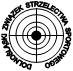 DOLNOŚLĄSKI ZWIĄZEK STRZELECTWA SPORTOWEGO50-529 Wrocław, ul. Borowska 1-3REGON 931929376       NIP 899-24-47-233Bank Millennium  83 1160 2202 0000 0002 2852 5005PREZES DZSS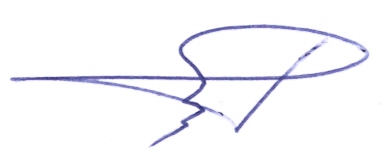 Robert Pietruch